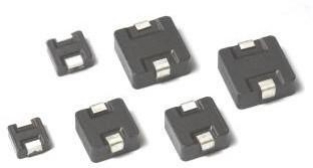 浙江和兴电子有限公司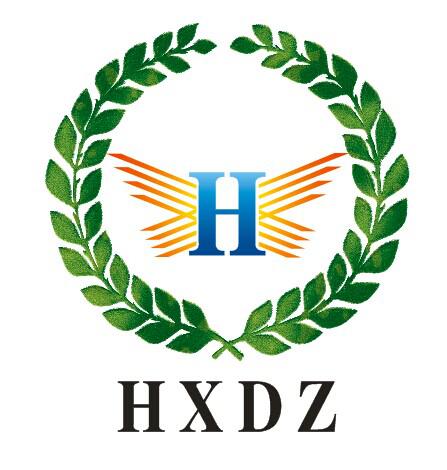 MOLDING POWER INDUCTORS1. FeaturesHigh rated currentFrequency of up to 3 MHzMaximum operating temperature, 125℃Low core lossUltra low humming noise due to molding constructionHalogen Free & ROHS compliant2. ApplicationsLaptops and PCsSwitches and serversBase stationsDC/DC convertersBattery-powered devicesSSD modules3. Product IdentificationYT/YTA    XXXX --- XXX   M① ② ③ ④4. DimensionsA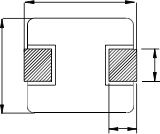 浙江和兴电子有限公司(unit:mm)C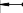 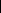 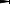 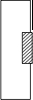 b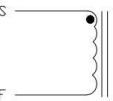 BE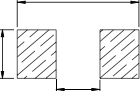                      aRecommend Land PatternRemarks:浙江和兴电子有限公司5. MarkingInductors are marked with a recognizable 3-digit code1R0Note：Ink  is used for marking6. Structure and Components浙江和兴电子有限公司7. Electrical characteristics• YTA0412 TYPE ：• YTA0420 TYPE ：浙江和兴电子有限公司• YTA0518 TYPE ：• YTA0520 TYPE：浙江和兴电子有限公司• YTA0530 TYPE：浙江和兴电子有限公司浙江和兴电子有限公司• YT0640 TYPE• YT0650 TYPE ：浙江和兴电子有限公司浙江和兴电子有限公司浙江和兴电子有限公司浙江和兴电子有限公司• NotesAll test data is referenced at an ambient temperature of 25 °COperating temperature range from - 55 °C to + 125 °CIrms (A):DC current (A) that will cause an approximate ΔT of 40 °C (reference ambient temperature is 25 °C ) 4. Isat(A):DC current (A) that will cause L0 to drop by approximately 30 %5. The part temperature (ambient + temp rise) should not exceed 125 °C under worst-case operating conditions. Circuit design, component placement, PWB trace size and thickness, airflow, and other cooling provisionsall affect the part temperature. Part temperature should be verified in the end application.6. Absolute maximum voltage, 30VDC浙江和兴电子有限公司8. Reliability Test浙江和兴电子有限公司浙江和兴电子有限公司Recommended Soldering Technologies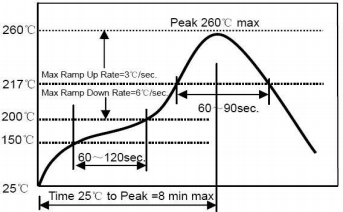 (1) Re-flowing ProfilePreheat condition: 150 ~200℃/60~180sec. Allowed time above 217℃: 80~120sec.Max temp: 260℃Max time at max temp: 10 sec.Solder paste: Sn/3.0Ag/0.5CuAllowed Reflow time: 2x max(2) Iron Soldering Profile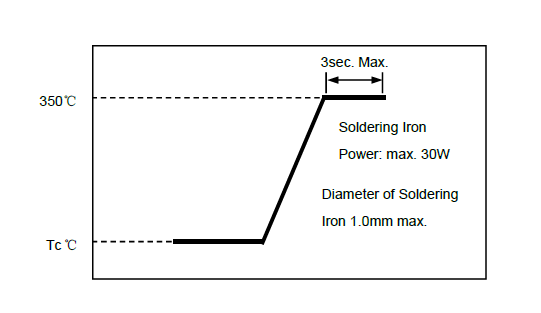 Iron soldering power: Max. 30WPreheat temperature : 150℃/60sec.Soldering time: 3sec. Max.  Solder paste: Sn/3.0Ag/0.5CuMax.1 time for iron soldering浙江和兴电子有限公司9. Packaging, Storage and Transportation• Tape Carrier Packaging:• Taping Drawings (UNIT:mm)• Reel and Taping Dimensions (UNIT:mm)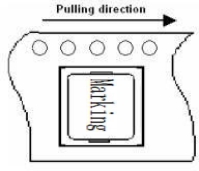 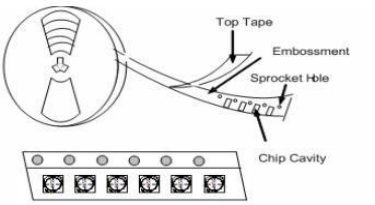 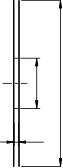 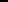 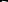 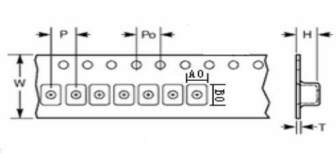 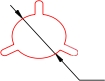 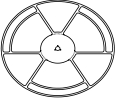 浙江和兴电子有限公司浙江和兴电子有限公司• Peel force of the top cover tapeThe peel speed shall be about 300mm/minuteThe peel force of the top cover tape shall be between 0.1 to 1.3 N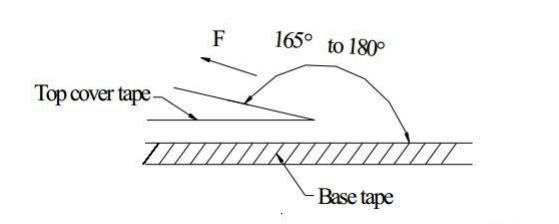 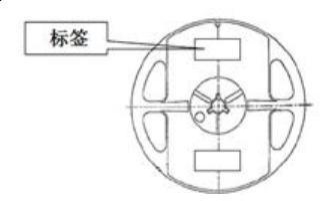 • Label makingLabel is placed on on the reel and displays:Customer's part NumberLot NumberQuantityDate codeShipping Label displays:Customer's part NumberManufacturer's part NumberQuantityDate codeseriesABCDEa typeb typec typeYTA04124.4±0.354.2±0.251.0±0.20.8±0.32.0±0.32.25.22.5YTA04204.4±0.354.2±0.251.8±0.20.8±0.32.0±0.32.25.22.5YTA05185.4±0.355.2±0.21.6±0.21.2±0.22.2±0.32.262.5YTA05205.4±0.355.2±0.21.8±0.21.2±0.22.2±0.32.262.5YTA05305.4±0.355.2±0.22.8±0.21.2±0.22.2±0.32.262.5YTA06187.0±0.36.6±0.21.6±0.21.6±0.33.0±0.33.78.43.5YTA06247.0±0.36.6±0.22.2±0.21.6±0.33.0±0.33.78.43.5YT06307.0±0.36.6±0.22.8±0.21.6±0.33.0±0.33.78.43.5YT06407.0±0.36.6±0.23.8±0.21.6±0.33.0±0.33.78.43.5YT06507.0±0.36.6±0.24.8±0.21.6±0.33.0±0.33.78.43.5YT104011.5MAX10.0±0.33.8±0.22.0±0.53.0±0.55.413.64.1YT124013.45±0.3512.8±0.54.0MAX2.0±0.5See Remarks8.014.55.5YT125013.45±0.3512.6±0.34.8±0.22.0±0.5See Remarks8.014.55.5YT126013.45±0.3512.6±0.35.8±0.22.0±0.55.0±0.38.014.55.5seriesEDimensions3.85±0.5R22/R475.0±0.3R68/R82/1R0/1R5/2R2/3R3/4R7/6R8/100/150/220 3.85±0.5R22/R36/R50/R68/R82/1R0/1R5/2R2 5.0±0.33R3/4R7/6R8/100/150/220/330/470 Nominal InductanceNominal InductanceExampleNominal Value1R01.0 μH10010 μH101100 μHSymbolComponentMaterial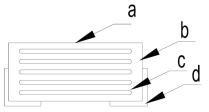 aMARKINGInk (black)bCOREAlloy Sponge PowdercWIREPolyurethane copper wiredTerminalCopper plated with Sn         Part No..InductanceDC ResistanceSaturation CurrentHeating Rated CurrentPart No.L0 (μH)DCR (mΩ)Isat (A)Irms (A)Part No.±20 %, 100 kHz, 1VMAX.TYP.TYP.YTA0412-R15M0.159157.5YTA0412-R22M0.2211117YTA0412-R33M0.33198.46.5YTA0412-R47M0.47216.86YTA0412-R68M0.683664.7YTA0412-1R0M1.0475.54.5YTA0412-1R5M1.57543.25YTA0412-2R2M2.283.532.75YTA0412-4R7M4.71952.21.8         Part No.Part No.InductanceDC ResistanceSaturation CurrentHeating Rated CurrentPart No.L0 (μH)DCR (mΩ)Isat (A)Irms (A)Part No.±20 %, 100 kHz, 1VMAX.TYP.TYP.YTA0420-R10M0.142213YTA0420-R22M0.226.612.59.5YTA0420-R33M0.33111210YTA0420-R47M0.47149.57.5YTA0420-R56M0.561697YTA0420-R68M0.681887YTA0420-1R0M1.02776YTA0420-1R2M1.2276.56YTA0420-1R5M1.5465.55YTA0420-2R2M2.25854.5YTA0420-3R3M3.3873.53.3YTA0420-4R7M4.710532.8YTA0420-6R8M6.81752.52.4YTA0420-100M1028221.6YTA0420-220M223631.41.2         Part No.Part No.InductanceDC ResistanceSaturation CurrentHeating Rated CurrentPart No.L0 (μH)DCR (mΩ)Isat (A)Irms (A)Part No.±20 %, 100 kHz, 1VMAX.TYP.TYP.YTA0518-R47M0.47912.010.5YTA0518-R56M0.5610119.5YTA0518-1R0M1.0179.08.0YTA0518-1R5M1.52687.5YTA0518-2R2M2.2356.05.0YTA0518-3R3M3.3584.84.5YTA0518-4R7M4.7854.03.5YTA0518-6R8M6.81203.42.8YTA0518-100M101552.52.5         Part No.Part No.InductanceDC ResistanceSaturation CurrentHeating Rated CurrentPart No.L0 (μH)DCR (mΩ)Isat (A)Irms (A)Part No.±20 %, 100 kHz, 1VMAX.TYPTYPYTA0520-R22M0.224.51915YTA0520-R47M0.4791610.5YTA0520-R56M0.5610159.5YTA0520-1R0M1.0179.58.0YTA0520-1R5M1.5308.55.5YTA0520-2R2M2.23475YTA0520-3R3M3.3585.54.5YTA0520-4R7M4.7784.53.5YTA0520-6R8M6.81203.52.8YTA0520-8R2M8.21503.32.6YTA0520-100M1017532.5         Part No.o.InductanceDC ResistanceSaturation CurrentHeating Rated CurrentPart No.L0 (μH)DCR (mΩ)Isat (A)Irms (A)Part No.±20 %, 100 kHz, 1VMAX.TYP.TYP.YTA0530-R10M0.103.03025YTA0530-R20M0.203.92014YTA0530-R33M0.335.51814YTA0530-R47M0.478.51511YTA0530-R68M0.681211.59.0YTA0530-1R0M1.014108.5YTA0530-1R2M1.2169.58.5YTA0530-1R5M1.52598.2YTA0530-2R2M2.2297.07.0YTA0530-3R3M3.3386.05.5YTA0530-4R7M4.7604.64.5YTA0530-6R8M6.8903.63.5YTA0530-100M101253.53.2         Part No.o.InductanceDC ResistanceSaturation CurrentHeating Rated CurrentPart No.L0 (μH)DCR (mΩ)Isat (A)Irms (A)Part No.±20 %, 100 kHz, 1VMAX.TYP.TYP.YTA0618-R10M0.102.33825YTA0618-R22M0.223.52422YTA0618-R47M0.478.41811.5YTA0618-R68M0.681216.59.5YTA0618-1R0M1.016128.5YTA0618-1R5M1.5269.28YTA0618-2R2M2.23587YTA0618-3R3M3.35064.5YTA0618-4R7M4.76254YTA0618-6R8M6.81104.53YTA0618-100M1015542.3YTA0618-220M223502.31.8         Part No.Part No.InductanceDC ResistanceSaturation CurrentHeating Rated CurrentPart No.L0 (μH)DCR (mΩ)Isat (A)Irms (A)Part No.±20 %, 100 kHz, 1VMAX.TYP.TYP.YTA0624-R22M0.2233021YTA0624-R33M0.334.124.518YTA0624-R47M0.475.12015YTA0624-R56M0.566.51713YTA0624-R68M0.6871612YTA0624-1R0M1.013.5159YTA0624-1R5M1.52013.58.2YTA0624-2R2M2.228107YTA0624-3R3M3.33985.5YTA0624-4R7M4.7506.55YTA0624-6R8M6.87064YTA0624-100M1010143.1YTA0624-150M151603.32.5YTA0624-220M222302.52         Part No.Part No.InductanceDC ResistanceSaturation CurrentHeating Rated CurrentPart No.L0 (μH)DCR (mΩ)Isat (A)Irms (A)Part No.±20 %, 100 kHz, 1VMAX.TYP.TYP.YT0630-R22M0.2233424YT0630-R33M0.333.52521YT0630-R47M0.474.12018YT0630-R56M0.564.51816.5YT0630-R68M0.685.31716YT0630-R82M0.826.01614YT0630-1R0M1.07.41512YT0630-1R5M1.512.11212YT0630-2R2M2.215109.5YT0630-3R3M3.3229.58.5YT0630-4R7M4.73396YT0630-5R6M5.6426.55.5YT0630-6R8M6.84865YT0630-8R2M8.2605.55YT0630-100M10685.54.5YT0630-150M151134.03YT0630-220M2217032.5YT0630-330M332702.52YT0630-470M4738521.5         Part No.Part No.InductanceDC ResistanceSaturation CurrentHeating Rated CurrentPart No.L0 (μH)DCR (mΩ)Isat (A)Irms (A)Part No.±20 %, 100 kHz, 1VMAX.TYP.TYP.YT0640-2R2M2.21411.09YT0640-4R7M4.7309.07.0YT0640-150M151104.53.5         Part No.Part No.InductanceDC ResistanceSaturation CurrentHeating Rated CurrentPart No.L0 (μH)DCR (mΩ)Isat (A)Irms (A)Part No.±20 %, 100 kHz, 1VMAX.TYP.TYP.YT0650-R47M0.473.921.020YT0650-R68M0.684.518.016.5YT0650-1R0M1.06.616.012YT0650-1R5M1.51013.09.5YT0650-2R2M2.212.511.09YT0650-3R3M3.322.010.08.5YT0650-4R7M4.72986YT0650-6R8M6.8416.35.8YT0650-8R2M8.2485.55.5YT0650-100M10605.34.5YT0650-150M15904.03.1YT0650-220M221403.52.6YT0650-330M331903.02.3YT0650-470M472302.62.0         Part No.Part No.InductanceDC ResistanceSaturation CurrentHeating Rated CurrentPart No.L0 (μH)DCR (mΩ)Isat (A)Irms (A)Part No.±20 %, 100 kHz, 1VMAX.TYP.TYP.YT1040-R15M0.150.657545YT1040-R22M0.2216035YT1040-R30M0.31.14535YT1040-R36M0.361.24530YT1040-R47M0.471.74030YT1040-R56M0.561.83325YT1040-R68M0.682.43023YT1040-R80M0.82.72923YT1040-1R0M1.03.32819YT1040-1R5M1.54.22416YT1040-2R2M2.2716.512YT1040-3R3M3.311.81611YT1040-4R7M4.720139YT1040-6R8M6.825128.5YT1040-8R2M8.22798YT1040-100M10308.57.8YT1040-150M154576.5YT1040-220M22665.55YT1040-330M33924.84.4YT1040-470M471453.53.3YT1040-680M6819532.5         Part No.Part No.InductanceDC ResistanceSaturation CurrentHeating Rated CurrentPart No.L0 (μH)DCR (mΩ)Isat (A)Irms (A)Part No.±20 %, 100 kHz, 1VMAX.TYP.TYP.YT1240-R22M0.220.950.042.0YT1240-R47M0.472.048.033.0YT1240-R68M-E500.683.547.028.0YT1240-R82M-E500.824.540.028.0YT1240-1R0M-E501.07.535.024.0YT1240-1R5M-E501.59.530.520.0YT1240-2R2M-E502.211.526.018.0YT1240-3R3M-E503.313.021.015.0YT1240-4R7M-E504.714.518.013.0YT1240-6R8M-E506.820.014.09.0YT1240-100M-E5010.025.010.08.0YT1240-150M-E5015.039.07.56.5YT1240-220M-E5022.051.06.04.5         Part No.Part No.InductanceDC ResistanceSaturation CurrentHeating Rated CurrentPart No.L0 (μH)DCR (mΩ)Isat (A)Irms (A)Part No.±20 %, 100 kHz, 1VMAX.TYP.TYP.YT1250-R22M0.220.77550YT1250-R36M0.360.855042YT1250-R50M0.501.154838YT1250-R68M0.681.554633YT1250-R82M0.821.673930YT1250-1R0M1.02.23526YT1250-1R5M1.53.23323YT1250-2R2M2.25.02415YT1250-3R3M-E503.372214YT1250-4R7M-E504.792013YT1250-6R8M-E506.8181612YT1250-100M-E501022129YT1250-150M-E501530108YT1250-220M-E5022586.54.5YT1250-330M-E5033846.03.5YT1250-470M-E50471305.03.0         Part No.Part No.InductanceDC ResistanceSaturation CurrentHeating Rated CurrentPart No.L0 (μH)DCR (mΩ)Isat (A)Irms (A)Part No.±20 %, 100 kHz, 1VMAX.TYP.TYP.YT1260-4R7M-E504.79.024.015.0YT1260-5R6M-E505.611.022.513.0YT1260-6R8M-E506.813.519.012.0YT1260-8R2M-E508.216.013.511.0YT1260-100M-E5010.020.712.510.0YT1260-120M-E5012.023.0109.0YT1260-150M-E5015.029.09.08.5YT1260-180M-E5018.035.08.07.5YT1260-220M-E5022.039.57.57.0YT1260-270M-E5027.056.06.56.0YT1260-330M-E5033.075.06.05.5YT1260-470M-E5047.090.05.55.0YT1260-680M-E5068.0140.04.54.0YT1260-101M-E50100.0200.03.53.0YT1260-121M-E50120.0235.03.22.0YT1260-151M-E50150.0350.02.71.5ItemSpecification and RequirementTest MethodSolder ability1. No case deformationor change in appearance2. New solder coverageMore than 90%1.Preheat：155℃±5℃ ，60S ±2S2.Tin: lead-free.3.Temperature:245℃±5℃，flux 3.0S±0.5S.Mechanicalshock1. No case deformationor change in appearance2. △ L/Lo ≦±10%1. Acceleration： 100G2. Pulse time:：6ms3. 3 times in each positive and negative direction of 3 mutually perpendicular directionsMechanicalvibration1. No case deformationor change in appearance2. △ L/Lo ≦±10%1. The test samples shall be soldered to the board. Then they shall be placed under to the following test conditions.2. Recovery: At least 2 hours of recovery under standard conditions after the test, followed by measurement within 24 ±2 hours.Thermal ShockInductance change:Within ± 10%, Without distinct damage in appearance1. First step: place the product under -55℃ for 30 minutes. Second step: place the product under 125℃ for 30 minutes as 1 cycle. Last step: repeat the procedure 1000 times.2. Maximum transfer time is 2 minutes.3. Measured at room temperature after placing for 24 ±2 hoursHumidityResistanceInductance change:Within ± 10%, Without distinct damage in appearance1.Reflow 2 times,2.Placed under 85℃at 85%RH for1000 hours3.Measured at room temperature after placing for 24±2 hoursLowtemperaturestorageInductance change:Within ± 10%, Without distinct damage in appearance1. Temperature：-55 ± 2℃2. Time：1000 hours3. Measured at room temperature after placing for 24 ±2 hoursHightemperaturestorageInductance change:Within ± 10%, Without distinct damage in appearance1. Temperature：+125 ± 2 ℃2. Time：1000 hours3. Measured at room temperature after placing for 24 ±2 hoursBoard FlexInductance change:Within ± 10%, Without distinct damage in appearance1. Run through IR reflow for 2 times；2 .  Place the 100mm X 40mm board into a fixture similar to the one shown in Figure [X] below, and with the component facing down;3. The apparatus shall consist of mechanical means to apply a force which will bend the board (D) x = 2 mm minimum.4 、 The duration of the applied forces shall be 60 ± 5 sec. The force is to be applied only once to the board.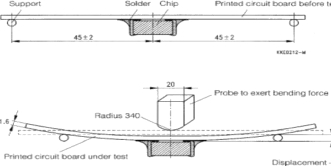 TerminalStrengthNo removal or split of the termination or other defects shall be done.1、The test samples shall be soldered to the board2、The product shall be pushed vertically from the side of the sample using a thrust tester.3、Automotive electronics：17.7N，60S±1s，X ，Y direct.X direct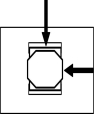 Y directTypeStandard Quantity(pcs/reel)TypeStandard Quantity(pcs/reel)YT04123000YT06401000YT04203000YT06501000YT05182000YT1040500YT05202000YT1045500YT05302000YT1240500YT06182000YT1250500YT06241500YT1260500YT06301500TypeReel Dimensions（mm）Reel Dimensions（mm）Reel Dimensions（mm）Reel Dimensions（mm）Tape Dimensions（mm）Tape Dimensions（mm）Tape Dimensions（mm）Tape Dimensions（mm）Tape Dimensions（mm）Tape Dimensions（mm）Tape Dimensions（mm）TypeANWCWPP0A0B0HTYT0412330+2/-0100+2/-012.4+2/-013.2±0.212±0.38±0.14±0.14.4±0.14.9±0.11.5±0.050.3±0.05YT0420330+2/-0100+2/-012.4+2/-013.2±0.212±0.38±0.14±0.14.4±0.14.9±0.12.3±0.050.35±0.05YT0518330+2/-0100+2/-012.4+2/-013.2±0.212±0.38±0.14±0.15.4±0.15.9±0.12.1±0.050.35±0.05YT0520330+2/-0100+2/-012.4+2/-013.2±0.212±0.38±0.14±0.15.5±0.15.85±0.12.2±0.10.35±0.05YT0530330+2/-0100+2/-012.4+2/-013.2±0.212±0.38±0.14±0.15.4±0.15.9±0.13.3±0.050.35±0.05YT0618330+2/-0100+2/-016.4+2/-013.2±0.216±0.312±0.14±0.16.9±0.17.5±0.12.1±0.050.35±0.05YT0624330+2/-0100+2/-016.4+2/-013.2±0.216±0.312±0.14±0.16.9±0.17.5±0.12.7±0.050.35±0.05YT0630330+2/-0100+2/-016.4+2/-013.2±0.216±0.312±0.14±0.16.9±0.17.5±0.13.3±0.050.35±0.05YT0640330+2/-0100+2/-016.4+2/-013.2±0.216±0.312±0.14±0.16.9±0.17.5±0.14.2±0.10.35±0.05YT0650330+2/-0100+2/-016.4+2/-013.2±0.216±0.312±0.14±0.16.9±0.17.5±0.15.2±0.10.4±0.05YT1040330+2/-0100+2/-024.4+2/-013.2±0.224±0.316±0.14±0.110.4±0.111.5±0.14.3±0.10.35±0.05YT1045330+2/-0100+2/-024.4+2/-013.2±0.224±0.316±0.14±0.110.4±0.111.5±0.14.8±0.10.35±0.05YT1240330+2/-0100+2/-024.4+2/-013.2±0.224±0.316±0.14±0.113.4±0.114.4±0.14.3±0.10.5±0.05YT1250330+2/-0100+2/-024.4+2/-013.2±0.224±0.316±0.14±0.113.2±0.114.4±0.15.3±0.10.5±0.05YT1260330+2/-0100+2/-024.4+2/-013.2±0.224±0.316±0.14±0.113.2±0.114.4±0.16.3±0.10.5±0.05